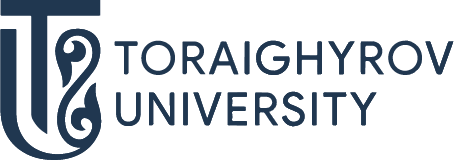 БІЛІМ БЕРУ БАҒДАРЛАМАЛАРЫ ӘЛЕМІН ТАНЫП БІЛ!В051 ҚОРШАҒАН ОРТА6B05203 Қоршаған ортаны қорғау және табиғи ресурстарды тиімді пайдалануЕРЕКШЕЛІКТЕРІБеларусь мемлекеттік технологиялық университетімен (БМТУ) бірлесіп жүзеге асырылатын екі дипломдық білім беру бағдарламасы.ЖҰМЫСҚА ОРНАЛАСУ ПЕРСПЕКТИВАЛАРЫСЕН ҚАЙДА ЖҰМЫС ІСТЕЙ АЛАСЫҢ:Қазақстанның Экология, геология және табиғи ресурстар министрлігінің құрылымдық бөлімшелерінде (комитеттер, инспекциялар, зертханалар);қоршаған ортаны қорғау саласында қызмет атқаратын ғылыми, конструкторлық және жобалау ұйымдарында;экологиялық нормалаумен, қоршаған ортаға әсерді бағалауды жүргізумен, экологиялық аудитпен айналысатын ұйымдарда; білім беру мекемелеріндеСЕН КІМ БОЛЫП ЖҰМЫС ІСТЕЙ АЛАСЫҢ:эколог; инженер-химик-эколог;қоршаған ортаны қорғау жөніндегі маман;қоршаған ортаны қорғау жөніндегі инженер;эколог-аудитор; эколог-сарапшы;ғылыми қызметкер;экологиялық инспектор.Дұрыс таңдау жаса – ToU оқуға кел